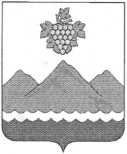 РЕСПУБЛИКА ДАГЕСТАНАДМИНИСТРАЦИЯ МУНИЦИПАЛЬНОГО РАЙОНА
«ДЕРБЕНТСКИЙ РАЙОН»ПОСТАНОВЛЕНИЕ«20» июня 2022 г.                                                                                          №143О разрешении на вступление в брак несовершеннолетней
Агаризаевой Нинеханум ВитязевныРассмотрев заявление гр. Агаризаевой Нинеханум Витязевны 27.10.2004г.р., зарегистрированной по адресу: Россия, Республика Дагестан, Дербентский район, с. Нюгди с просьбой о разрешении вступить в брак с Мамедалиевым Расимом Язаевичем 21.09.1997 г.р. и учитывая согласие матери, руководствуясь ст. 13 Семейного кодекса Российской Федерации, постановляю:Разрешить Агаризаевой Нинеханум Витязевне 27.10.2004г.р., достигшей возраста шестнадцати лет, вступить в брак с Мамедалиевым Расимом Язаевичем 21.09.1997 г. р.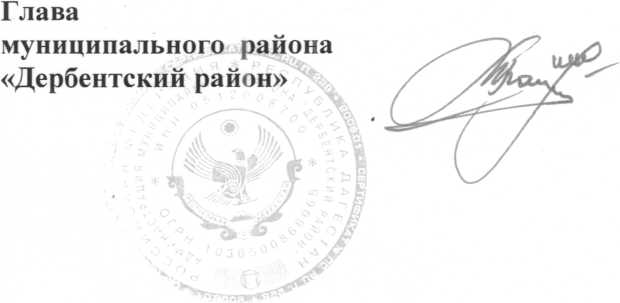 